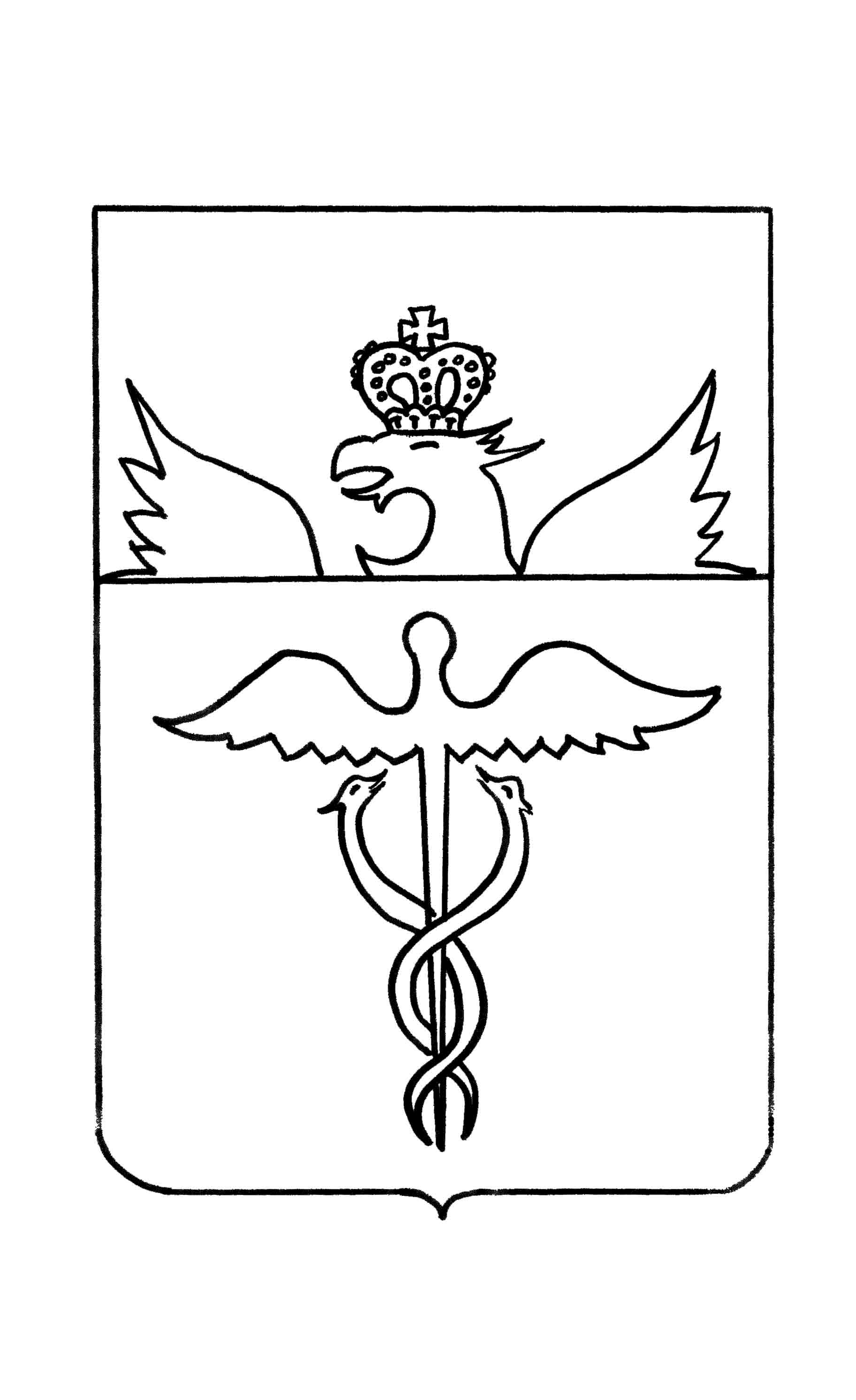 Администрация Козловского сельского поселения Бутурлиновского муниципального районаВоронежской областиПОСТАНОВЛЕНИЕОт 22  июля  2020 года  № 39 	В соответствии  с пунктом  5 ст. 264.2. Бюджетного кодекса Российской Федерации, пунктом 33 Положения о бюджетном процессе в Козловском сельском поселении, утвержденного решением Совета народных депутатов  Козловского сельского  поселения от 31.08.2015 года № 241, администрация Козловского сельского поселения ПОСТАНОВЛЯЕТ:          Утвердить отчет об исполнении бюджета Козловского сельского поселения Бутурлиновского муниципального района Воронежской области за 1 полугодие  2020 года.Глава Козловского сельского поселения                                                                          В.С.Раковский                                   Утвержден                                                                             постановлением администрации 						      Козловского сельского поселения 						      от   22 .07.2020 г.   № 39ОТЧЕТ          Об исполнении бюджета Козловского сельского  поселения Бутурлиновского муниципального района Воронежской области за 1 полугодие  2020 года.Исполнение  бюджета по доходам.     За 1 полугодие 2020 года исполнение  бюджета Козловского сельского поселения по доходам при уточненном годовом плане 7321,7 тыс. рублей составило 3182,6 тыс. рублей, или 43,5 к годовым назначениям.     Налоговые и неналоговые доходы бюджета Козловского сельского поселения при уточненном годовом плане 4279,0 тыс. рублей исполнены в сумме  1732,9 тыс. рублей, или 40,5 % к годовым назначениям.     По налоговым доходам  при уточненном годовом плане 3809,0 тыс. рублей, поступление составило 1602,1 тыс. рублей, в том числе:- налог на доходы физических лиц-	 169,4 тыс. руб.- налог на имущество физических лиц –   6,2 тыс. рублей;- земельный налог –                                     1423,4 тыс. рублей;- государственная пошлина -                      2,9 тыс. рублей;- единый сельскохозяйственный налог –  0,2 тыс. рублей.      По неналоговым доходам при плане 470 тыс. рублей поступление составило 130,8 тыс. рублей или 27,8 %.      За 1 полугодие  2020 года в бюджете Козловского сельского  поселения при уточненном плане на год 3042,7 тыс. рублей безвозмездные поступления составили в общей сумме 1449,7 тыс. рублей, или 47,6 %.Исполнение  бюджета по расходам.Исполнение бюджета Козловского  сельского поселения по расходам за 1 полугодие 2020 года составляет 5714,7 тыс. рублей при годовом плане 9671,7 тыс. рублей или 59,1 %.      Расходы культурной сферы бюджета при годовом плане 2217,2 тыс. рублей профинансированы на сумму 1402,4 тыс. рублей.По разделу «Общегосударственные вопросы» расходы при годовом плане 2753,7 тыс. рублей исполнены в сумме 1376,7 тыс. рублей, или 50 % к годовому плану.По разделу «Национальная оборона» при годовом плане 202,0 тыс. рублей исполнено 101,0 тыс. рублей.По разделу «Национальная безопасность и правоохранительная деятельность» при годовом плане 105,9 тыс. рублей расходы исполнены в сумме 55,2 тыс. рублей или 52,1 % к годовому назначению.По разделу «Национальная экономика»  при годовом плане 1324,1 тыс. рублей расходы исполнены в сумме 966,9 тыс. рублей или 73 % к годовому назначению.       По разделу «Жилищно-коммунальное  хозяйство» при годовом плане 2812,8 тыс. рублей расходы исполнены в сумме 1679,2 тыс. рублей, или 59,7 % к годовому плану.По подразделу «Благоустройство» расходы исполнены в сумме 1679,2 тыс. рублей, что составляет 59,7 % к годовому плану.По разделу «Здравоохранение» при годовом плане 88,0 тыс. рублей расходы исполнены в сумме 44,6 тыс. рублей, что составляет 50,7 % к годовому плану.По подразделу «Социальная политика» при годовом плане 127,0 тыс. рублей расходы исполнены в сумме 68,2 тыс. рублей, что составляет 53,7 % к годовому плану.По подразделу « Межбюджетные трансферты общего характера бюджетам бюджетной системы Российской Федерации» при годовом плане 40,9 тыс. рублей расходы исполнены в сумме 20,5 тыс. рублей, что составляет 50 % к годовому плану.      Задолженности по оплате труда и начислениям на ФОТ работникам бюджетных учреждений,  финансируемых из бюджета Козловского сельского поселения по состоянию на 01.07.2020 года не имеется.      Источники финансирования дефицита бюджета.За 1 полугодие 2020 года бюджет Козловского сельского поселения исполнен с дефицитом   2532,1  тыс. рублей.Главный бухгалтер                                                       И.Н.ТырноваГлавный бухгалтер:                                                        И.Н.ТырноваОб утверждении отчета об исполнении бюджета Козловского сельского поселения Бутурлиновского муниципального района Воронежской области за 1 полугодие 2020 года                                                                                               Приложение 1                                                                                               Приложение 1                                                                                               Приложение 1                                                                                               Приложение 1                                                                                                к отчету об исполнении бюджета                                                                                                к отчету об исполнении бюджета                                                                                                к отчету об исполнении бюджета                                                                                                к отчету об исполнении бюджета                                                                                                Козловского сельского поселения                                                                                                     Козловского сельского поселения                                                                                                     Козловского сельского поселения                                                                                                     Козловского сельского поселения                                                                                                     за 1 полугодие  2020 года                                                                                                за 1 полугодие  2020 года                                                                                                за 1 полугодие  2020 года                                                                                                за 1 полугодие  2020 года                                                                                                за 1 полугодие  2020 годаИсполнение бюджета Козловского сельского поселения  по доходамИсполнение бюджета Козловского сельского поселения  по доходамИсполнение бюджета Козловского сельского поселения  по доходамИсполнение бюджета Козловского сельского поселения  по доходамИсполнение бюджета Козловского сельского поселения  по доходамза 1 полугодие 2020 года                              рублей                              рублейКод бюджетной классификацииРасшифровка кода бюджетной классификацииПлан на годИсполнено% к плану на год8 50 00000 00 0000 000Доходы бюджета - ИТОГО7321789,683182597,8743,51 00 00000 00 0000 000НАЛОГОВЫЕ  И  НЕНАЛОГОВЫЕ  ДОХОДЫ4279000,001732860,2640,51 01 02000 01 0000 110Налог на доходы  физических лиц230000,00169414,7873,71 03 02000 01 0000 110 Доходы от уплаты акцизов1 05 03000 01 0000 110Единый сельскохозяйственный налог16000,00243,001,51 06 01000 00 0000 110Налоги на имущество физических  лиц72000,006191,148,61 06 06000 00 0000 110Земельный налог3481000,001423415,3440,91 08 04000 01 0000 110Государственная пошлина за совершение нотариальных действий ( за исключением действий, совершаемых консульскими учреждениями Российской Федерации)10000,002870,028,71 11 05000 00 0000 120Доходы, получаемые в виде арендной либо иной платы за передачу в возмездное пользование государственного и муниципального имущества (за исключением имущества бюджетных и автономных учреждений, а также имущества государственных и муниципальных унитарных предприятий , в том числе казенных)458000,0014340,03,1113 00000 00 0000 000Доходы от оказания платных услуг и компенсации затрат государства12 000,003000,0025,01 17  00000 00 0000 000Невыясненные поступления114 02000 00 0000 000Доходы от реализации имущества, находящегося в государственной и муниципальной собственности 81800,00116 90000 00 0000 140Штрафы, санкции, возмещение ущерба1500,00117 05000 00 0000 180Прочие неналоговые доходы30086,002 00 00000 00 0000 000Безвозмездные поступления3042789,681449736,7747,62 02 00000 00 0000 000Безвозмездные поступления от других бюджетов бюджетной системы РФ2992789,681399736,7746,82 02 10000 00 0000 151Дотации бюджетам бюджетной системы Российской Федерации 896000,00449250,0050,12 02 15001 10 0000 151Дотации бюджетам поселений на выравнивание бюджетной обеспеченности616000,00309210,0050,22 02 15002 10 0000 151Дотация бюджетам на поддержку мер по обеспечению сбалансированности бюджетов280000,00140040,00     50,02 02 30000 00 0000 151Субвенции бюджетам субъектов Российской Федерации и муниципальных образований202000,00101000,0050,02 02 40000 00 0000 151Иные межбюджетные трансферты1894789,68849486,7744,82 07 05000 10 0000 180Прочие безвозмездные поступления50000,0050000,00100,0Приложение 2Приложение 2Приложение 2Приложение 2к отчету об исполнении бюджетак отчету об исполнении бюджетак отчету об исполнении бюджетак отчету об исполнении бюджетак отчету об исполнении бюджетаКозловского сельского  поселения Козловского сельского  поселения Козловского сельского  поселения Козловского сельского  поселения Козловского сельского  поселения за 1 полугодие 2020 годаза 1 полугодие 2020 годаза 1 полугодие 2020 годаза 1 полугодие 2020 годаза 1 полугодие 2020 годаИсполнение бюджета Козловского сельского  поселения по расходамИсполнение бюджета Козловского сельского  поселения по расходамИсполнение бюджета Козловского сельского  поселения по расходамИсполнение бюджета Козловского сельского  поселения по расходамИсполнение бюджета Козловского сельского  поселения по расходамИсполнение бюджета Козловского сельского  поселения по расходамза 1 полугодие  2020 года.за 1 полугодие  2020 года.за 1 полугодие  2020 года.за 1 полугодие  2020 года.за 1 полугодие  2020 года.за 1 полугодие  2020 года.                  рублей Код бюджетной классификацииРасшифровка кода бюджетной классификацииПлан на годПлан на годИсполнено% к плану на год0100  0000000  000  000Общегосударственные вопросы2753744,502753744,501376683,4150,00102  0000000 000 000Функционирование высшего должностного лица810000,00810000,00343673,3442,40104  0000000  000  000Функционирование местных администраций1746744,501746744,501033010,0759,10107 00000000 000 000Обеспечение проведение выборов и референдумов185000,00185000,000111  0000000  000  000 Резервные фонды5000,005000,0001 13 0000000 000 000Другие общегосударственные вопросы7000,007000,000200  0000000 000 000Национальная оборона202000,00202000,00101000,050,00300 0000000  000  000Национальная безопасность и правоохранительная  деятельность105900,00105900,0055219,1552,10400 0000000  000  000Национальная экономика1324132,001324132,00966926,5573,00500  0000000  000  000Жилищно-коммунальное хозяйство2812836,182812836,181679158,5659,70503  0000000  000  000Благоустройство2812836,182812836,181679158,5659,70800  0000000  000  000Культура, кинематография2217277,002217277,001402429,5063,30801  0000000  000  000Культура2217277,002217277,001402429,5063,30900  0000000  000  000Здравоохранение88000,0088000,0044587,5850,71000  0000000  000  000Социальная политика127000,00127000,0068235,0053,71001  0000000  000 000Пенсионное обеспечение127000,00127000,0068235,0053,71403 0000000 000 000Иные межбюджетные трансферты40900,0040900,0020450,0050,09800  0000000  000  000Расходы бюджета - ВСЕГО9671789,689671789,685714689,757900  0000000  000  000Результат исполнения бюджета (дефицит "-", профицит "+")2350000,002350000,002532091,88Приложение 3Приложение 3Приложение 3к отчету об исполнении бюджетак отчету об исполнении бюджетак отчету об исполнении бюджетак отчету об исполнении бюджетаКозловского сельского  поселения Козловского сельского  поселения Козловского сельского  поселения Козловского сельского  поселения за 1 полугодие 2020 годаза 1 полугодие 2020 годаза 1 полугодие 2020 годаза 1 полугодие 2020 годаИсточники финансирования дефицита бюджета Козловского сельского  поселенияИсточники финансирования дефицита бюджета Козловского сельского  поселенияИсточники финансирования дефицита бюджета Козловского сельского  поселенияИсточники финансирования дефицита бюджета Козловского сельского  поселенияза 1 полугодие 2020 года.за 1 полугодие 2020 года.за 1 полугодие 2020 года.за 1 полугодие 2020 года.                   рублей Код бюджетной классификацииРасшифровка кода бюджетной классификацииПлан на годИсполнено90  00 00 00 00 0000 000 Источники финансирования дефицита бюджетов - всего2350000,002532091,8801 03 00 00 00 0000 000Бюджетные кредиты от других бюджетов бюджетной системы Российской Федерации01 03 01 00 10 0000 810Погашение бюджетами сельских поселений кредитов от других бюджетов бюджетной системы Российской Федерации в валюте Российской Федерации01 05 00 00 00 0000 000Изменение остатков средств на счетах по учету средств бюджета2350000,002532091,8801 05 00 00 00 0000 500увеличение остатков средств бюджетов-7321789,68-3182597,8701 05 02 00 00 0000 500Увеличение прочих остатков средств бюджетов-7321789,68-3182597,8701 05 02 01 00 0000 510увеличение прочих остатков денежных средств бюджетов-7321789,68-3182597,8701 05 02 01 10 0000 510увеличение прочих остатков денежных средств бюджетов поселений-7321789,68-3182597,8701 05 02 01 00 0000 600уменьшение прочих остатков денежных средств бюджетов9671789,685714689,7501 05 02 01 00 0000 610уменьшение прочих остатков денежных средств бюджетов 9671789,685714689,7501 05 02 01 10 0000 610уменьшение прочих остатков денежных средств бюджетов сельских  поселений9671789,685714689,75